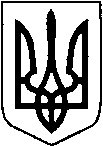 МАР’ЯНІВСЬКА СЕЛИЩНА РАДАЛУЦЬКОГО РАЙОНУ ВОЛИНСЬКОЇ ОБЛАСТІВИКОНАВЧИЙ КОМІТЕТРІШЕННЯ                                                                                                                   ПРОЄКТ25 вересня 2023 року № 08                                                                            смт Мар’янівкаПро надання статусу дітей, якіпостраждали внаслідок воєнних дій тазбройних конфліктів  ХХХХХХВідповідно до статті 34 Закону України «Про місцеве самоврядування в Україні», Закону України «Про охорону дитинства», пунктів 3-5 Порядку провадження органами опіки та піклування діяльності, пов’язаної із захистом прав дитини, затвердженого постановою Кабінету Міністрів України від 24 вересня 2008 року №866, підпункту 6 пункту 3 постанови Кабінету Міністрів України від 05.04.2017 року №268 «Про затвердження Порядку надання статусу дитини, яка постраждала внаслідок воєнних дій та збройних конфліктів», на підставі лікарського свідоцтва про смерть №12-19-203 чт 23 ХХХХХХ враховуючи рішення комісії з питань захисту прав дитини виконавчого комітету селищної ради від … 09.2023 №6/2 виконавчий комітет Мар’янівської селищної радиВИРІШИВ:Надати статус дітей, які постраждали внаслідок воєнних дій та збройних конфліктів малолітнім: ХХХХХХХСелищний голова                                                                             Олег БАСАЛИКОльга Повзун                                        